От игры к учебе, или кризис 6-7 лет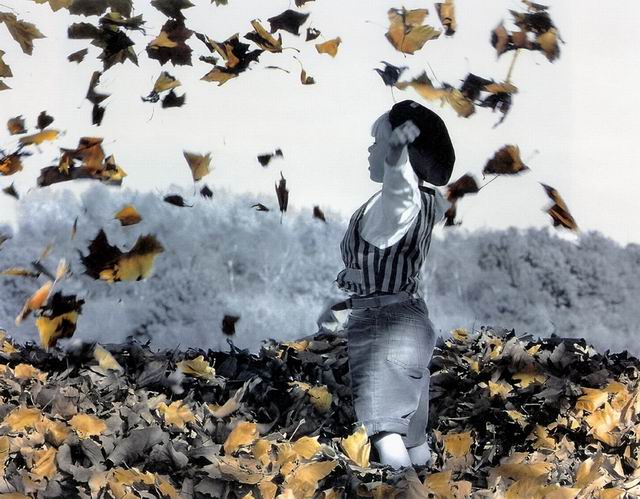      Когда-то совсем недавно наши дети были наивны и распахнуты, и мы «читали» их как открытую книгу. Теперь готовьтесь к иным временам. Даже самые чуткие родители не всегда могут понять, что думает и чувствует их юный наследник. У него появляется своя - внутренняя - жизнь, и он не собирается «за просто так» пускать туда взрослых. Почему и откуда взялась она? Посмотрим.1. Просто ваш малыш (нет, уже не малыш) потерял две свои прелестные детские черты: наивную детскую непосредственность и импульсивность.Ведь как было? Любой малыш кидается в свои дела, не задумываясь о последствиях. Дошкольник задумывается, но... не очень, и импульс «хочу» у него куда сильнее, чем мысль: «а что подумают обо мне другие...» и «к чему это приведет». Собственное импульсивное желание обычно перевешивало. Хочется поскакать по луже (и мама не увидит!) - и поскачет, очень захочется поводить паровоз - перевернул стулья, уселся на первый - и «ту-ту-у-у» - поехали!Теперь, дожив до 6-7 лет, он научился думать о том, «что будет, если...», и заранее оценивать (прикидывать, просчитывать) ближайшие последствия своих поступков. Импульсивное поведение все равно пока перевешивает, но... пока. (По луже-то, если очень хочется, он, может, и не удержится и поскачет, но грязь со штанов и ботинок постарается оттереть - чтоб мама не заметила.)2. Эмоции, как и прежде, бьют через край, но ребенок уже способен сознательно управлять своим поведением. Правда, получается это не сразу и не всегда, но с каждым днем все лучше и лучше. По крайней мере, он усиленно учится этому. Теперь, наревевшись во дворе от обиды, он может спокойно прийти, спокойно сказать вам что-то, и только по размазанному следу на щеках вы догадаетесь о том, что ему было плохо.3. Растущий ребенок начинает обобщать свои переживания. И из-за этого\\\благодаря этому начинает вести себя не так, как прежде. Раньше у малыша случались и удачи, и промахи, и, в зависимости от определенного результата, он радовался или огорчался по определенному поводу. Но каждый такой случай, каждая неудача были как бы отдельным примером и в целом не влияли на мнение ребенка о самом себе. Теперь и плохие, и хорошие переживания суммируются. Определенный случай вытягивает из памяти другой, похожий на этот, одно переживание вытягивает из памяти другое, похожее, и подводится под общий знаменатель - обобщается. И из этой «суммы» делаются выводы «какой я» и «как ко мне относятся». И эта «сумма» напрямую влияет на отношение ребенка к самому себе и к тому делу, которым он занимается.Так, толстенькая и неуклюжая девочка все равно будет играть с подружками в «салки», даже если ее неохотно берут в игру и смеются над ней. Но однажды она наотрез откажется. В чем дело? Она «суммировала» все свои неудачи (в игре), все свои недостатки (во внешности) и все грустные эмоции, которые возникали из-за этого. То есть обобщила неприятные переживания. Она осознала, какая она неуклюжая и как нелепо она выглядит со стороны, когда играет. Категорический отказ делать то, что охотно делалось раньше (игры вместе со всеми), перевешивает желание. И все - никакие силы не заставят ее теперь гонять с подружками по двору. Конечно, все эти изменения в ребенке происходят не сразу и не вдруг, но они происходят, и это заставляет его меняться и быть недовольным тем, что есть, искать что-то новое, более комфортное для себя.4. Взгляд на мир, окружающий его, становится более реалистичным. Ребенок уже не поверит, что камень живой, а из-за угла дома выглядывает не тетя Маруся, а баба-яга. И хотя мир вымысла и фантазии еще богат и ребенок по-прежнему любит волшебные сказки, он уже умеет отличать правду от вымысла.5. Ребенок начинает осознавать свое место в системе человеческих отношений.Теперь он будет стремиться занять новое, более взрослое положение в жизни. А это значит, что у него появляется своя внутренняя позиция. Она-то и определит затем отношение ребенка к самому себе, к другим людям, к миру в целом.«Хочу, но не могу!»Иногда складывается такое впечатление, словно детишки, вволю наигравшись, оторвались от своих игрушек и внимательно посмотрели на взрослый люд. Посмотрели и увидели: а взрослые-то все знают и все могут, им все дозволено и они сами решают, что «можно», что «нельзя». Умницы-детки быстро соображают, что взрослым быть выгодно. И деткам хочется стать такими же - ужасно хочется. Вообще-то они уже пробовали «повзрослеть». Подражали нашему поведению и повторяли (на свой, детский лад) наши поступки, играли во взрослых (врачей, летчиков, воспитателей, поваров), были «папами-мамами», пытались докопаться до сути вещей, разбирая на запчасти то игрушки, то «взрослые» предметы. Они уже старались усовершенствовать то, что имеют, но... пришли к выводу: чего-то для взрослости явно не хватает. Чего же? Может быть, какого-то особенного уменья? Неизвестно...Ясно только одно: по-старому дети жить уже не хотят. То, что было, уже не устраивает. Возникает кризисная ситуация: «хочу, но не могу». А значит, начинается ломка старых стереотипов. Специалисты сказали бы так: на смену игровой мотивации приходит иная, познавательная. И как только это приходит - тут же начинается перестройка и «перекройка» отношений с окружающими людьми. Теперь подросшей детворе нужны не просто защитники и «опекатели», позволяющие им спокойно доверчиво познавать и исследовать мир, а помощники, те, которые поведут их дальше, причем такие помощники, которые способны дать то, чего не хватает детям: новых знаний. (А не поведут - дети пойдут сами, на свой лад перекраивая и перестраивая картину мира.) И все это означает, что:Перед школой наши дети плавно входят в очередной кризис - кризис 6-7 лет.По сравнению с другими, он проходит и мягче, и проще, это действительно плавный переход от игрушек к полезным занятиям. Но этот кризис может нагрянуть и раньше, лет в 5, и тогда проходить он будет несколько напряженнее и сложнее. Но случается подобное только в том случае, если вы вовремя не заметите его и не среагируете правильно.Если вы заметили, что вашему малышу вдруг надоел детсад и собственные игрушки, привычные игры не доставляют ему такого удовольствия, как раньше, а ведет он себя... мм-м-м-м... как-то не так, дайте ребенку возможность активно учиться - и все будет в порядке. Не пугайтесь, что он маленький и «не потянет» школу. Учиться ведь не значит сидеть за партой, отвечать у доски и что-то писать в тетради. Учиться танцам, музыке, пилить-строгать, ходить в кружок «Хочу все знать», изучать азы домашнего хозяйства - это тоже ученье. Главное, чтобы ребенок видел в своей деятельности какой-то полезный смысл.Сигнал для родителейКризис у всех детей начинается примерно одинаково: меняется поведение любимой детки.Еще вчера ваша лапочка обнимала вас при встрече и вовсю напрашивалась в помощники, а сегодня вдруг демонстративно фыркает и отворачивается. Ни с того ни с сего! И можете не задавать сакраментальный вопрос: «Что случилось?» - не ответит. Потому что просто не поймет, что вы имеете в виду. Просто хочется - и все; ну - хочется так, по-другому, себя вести. Девочки манерничают, мальчишки кривляются, и те и другие словно бы дружно забывают привычно-правильные нормы поведения. Почистить зубы, убрать постель или протереть туфельки - привычные бытовые ритуалы вдруг так надоедают, что дети начинают их упорно игнорировать.Забавно, но ребенок больше всего протестует не против чего-то принципиально важного, а как раз против вот таких повседневных требований. Ну не нравятся они ему - и все! Впрочем, кризисные фокусы обычно безвредны и особых хлопот не доставляют никому; они, конечно, неудобны для мам и пап, но вполне терпимы. Утешьтесь и будьте снисходительны: это явление временное.Если вы пороетесь в памяти, то, вероятно, и сами вспомните парочку-троечку совершенно нелепых собственных выкрутасов из той далекой поры, когда ходили в первый класс или только собирались пойти учиться. Итак, из воспоминаний родителей:Со мной лично случилось вот что. Уж в чем провинились наши соседи - не знаю, но мне вдруг страшно надоело здороваться с ними. И тогда я решила назначить себе выходной: раз в неделю обойтись без «здрасьте!», то есть ни утром, ни днем, ни вечером, решила я, не здороваюсь ни с кем во дворе. Сказано - сделано. В свой «законный выходной» я молча проходила мимо всех знакомых тетей и дядей. Они мне: «Здравствуй, Ниночка», - а я ни гу-гу. Помню, как от собственной дерзости было мне немножко не по себе, но... потрясающе приятно. Родители недоуменно разводили руками, что-то объясняли упрямой дочке и на чем-то настаивали. А я молчала и думала: «Без вас знаю», - и гнула свою линию. А как я уж-жасно гордилась, какая я стойкая и решительная и не поддаюсь ни на какие уговоры! Все - решаю - сама!Кстати, «завязала» я с выходными от «здравствуйте» сразу же, как только на мою временную бескультурность махнули рукой.Дети выкидывают фокусы по очень простой причине. Появляется новая потребность - в активной умственной деятельности. Когда человек голоден, он не угомонится, пока не удовлетворит потребности своего желудка, - ведь правда? Так и тут. «Умственный голод» начинает терзать нашу детку и толкает на поиски «чего-то вкусненького». И каждый ребенок ищет (и находит) свою, так сказать, мисочку с едой. Так что все очень просто: дайте подрастающему возможность учиться - это будет самое вкусное блюдо для него. Дайте ребенку возможность насыщаться - удовлетворять свой «умственный» голод - и ему некогда и незачем станет бороться с вами.Сотрудничать с вами и разумно подчиняться вам ребенок будет тогда, когда получит возможность учиться.На смену игровой мотивации пришла другая - познавательная. И ведущей деятельностью в этот период становится учебная деятельность.Одно маленькое, но важное уточнение: учебную деятельность здесь следует понимать в самом широком смысле. Учиться - это получать знания, развивать свои способности, приобретать практические навыки, учиться мастерству; в общем, заниматься осмысленной работой. Чему бы ни учился ребенок, он должен чувствовать важность и нужность своих занятий. Только в этом случае он прикладывает усилия, активно приобретает полезные навыки и развивает свой интеллект.На этой ступеньке своего развития детям нужно приобрести уверенность в том, что они способные и трудолюбивые существа.Если ребенок поверит и убедится, что он способен и трудолюбив, то и в дальнейшей жизни он будет вести себя уверенно и адекватно. Он приобретет очень важное качество - компетентность. Это значит, что, решая разные жизненные задачи, он сможет непринужденно, вовремя и эффективно использовать свои навыки и свой интеллект. И чувство неполноценности его не коснется. Комплекс неполноценности взрослого как раз и начинается с того, что юный человек не смог ни поверить в свои способности, ни убедиться в них.Раньше он узнавал этот мир «снаружи» - глядел на него и изумлялся, трогал, щупал, ворошил - теперь он будет узнавать его еще и «изнутри», чтобы постичь связующие нити и тайные закономерности. Чтобы прийти в равновесие, в гармонию с миром.Три задачи для ребенка:На этой школьной ступеньке ребенок должен:научиться учиться и получать от этого удовольствие;научиться дружить (то есть завязывать, поддерживать отношения с людьми);обрести уверенность в себе, в своих способностях и возможностях (поверить в себя).Условия роста и развития, в сущности, просты. Природа и Любовь толково и бережно ведут юного человека со ступеньки на ступеньку - вверх - по лесенке развития.Нам остается только понять особенности этого движения и вовремя поддержать ребенка, создавая благоприятные условия для этого подъема. Вот и вся родительская задача. Сориентируйте себя правильно.